VSTUPNÍ ČÁSTNázev moduluŘezáníKód modulu82-m-3/AH26Typ vzděláváníOdborné vzděláváníTyp moduluodborný praktickýVyužitelnost vzdělávacího moduluKategorie dosaženého vzděláníH (EQF úroveň 3)Skupiny oborů82 - Umění a užité umění23 - Strojírenství a strojírenská výrobaKomplexní úlohaKlepadloKlikaKozlík do krbuKrbové nářadíLustrMřížkaDomovní zvonekKvětinový stolekRenesanční svícenZávěs na dveřeZrcadloKovaná židleStojanový věšákVývěsní štítVěšák na zeďKovaná růžeKorouhvičkaObory vzdělání - poznámky82-51-H/01 Umělecký kovář a zámečník82-51-L/01 Uměleckořemeslné zpracování kovů zaměření práce kovářské a zámečnickéDélka modulu (počet hodin)48Poznámka k délce moduluPlatnost modulu od30. 04. 2020Platnost modulu doVstupní předpokladyNavazuje na vzdělávací modul Měření a orýsování kovuJÁDRO MODULUCharakteristika moduluPraktický modul je zaměřen na třískové dělení materiálu řezáním. Žák se seznámí s řezáním jeho významem, praktickými dovednosti, použití pil a strojních pil.Po absolvování modulu bude žák schopen řezat materiál podle požadavků výroby a znalosti technologie řezání a druhu materiálu.Očekávané výsledky učeníŽák:charakterizuje řezání,uvede druhy pil,charakterizuje geometrii řezného úhlu,popíše ozubení pil,popíše tvorbu třísky,ovládá technologii upínání materiálu,správným způsobem používá technologii ručního řezání,volí vhodnou druh pily,popíše druhy strojních pil,ovládá strojní řezáníuvede a popíše další technologie řezáníObsah vzdělávání (rozpis učiva)1. ŘezáníVýznamVyužitíVýhodyNevýhody2. PilyPilový listPilový pásPilový kotouč3. Geometrie řezného úhluúhel hřbetuúhel břituúhel čelaúhel řezu4. OzubeníHustota ozubeníÚprava zubuzvlněnírozvedeníMateriál pil5. Upínání obrobků6. Příprava a nastavení pily7. Technologie ručního řezání8. Strojní řezáníStrojní pila rámováPila okružní kotoučováStrojní pila pásová9. Příprava, nastavení, seřízení, obsluha a udržba.10. Další technologie řezáníPlazmové řezání,Laser,Řezání kyslíkem,Vodní paprsekUčební činnosti žáků a strategie výukyMetody slovní:monologické metody (popis, vysvětlování, výklad),dialogické metody (rozhovor, diskuse),metody práce s učebnicí, knihou, odborným časopisem.Metody názorně demonstrační:projekce statická a dynamická,názorná ukázka.Metody organizace výuky:skupinová výuka,individuální výuky.Metody praktické:instruktáž,nácvik pracovních činností,samostatná práce žáků.Přímé vyučování:výklad s použitím pomůcekprezentace pil      https://www.youtube.com/watch?v=kWmjo2vK67w      https://www.youtube.com/watch?v=AMOv3E_e1hE      https://www.youtube.com/watch?v=fLrk24hy4OAorientace v možnostech řezánívlastní řezáníUčební činnosti žáků:třískově dělí materiál,rozezná a charakterizuje druhy pil a jejich parametry,vhodně upíná materiál,aplikuje technologii řezání,správě volí vhodnou pilu,připravuje (nastavuje) pilu,používá strojní pily,obsluhuje, seřízuje a udržuje pily,pracuje pod dohledem vyučujícího,v průběhu výuky si osvojuje potřebné dovednosti,využívá poznatky z jiných odborných předmětů,aktivně se zapojuje do výuky a zodpovídá kontrolní otázky vyučujícího.Zařazení do učebního plánu, ročník1. ročníkVÝSTUPNÍ ČÁSTZpůsob ověřování dosažených výsledkůPísemné a ústní zkoušení.Praktická zkouška.V rámci výuky odborného výcviku jsou ověřovány především praktické dovednosti formou praktického předvedení dělení materiálu jak ruční pilou tak strojním řezáním. Důraz je kladen na odbornou správnost, samostatnost, kvalitu práce, dodržování zásad  BOZP, hygieny a organizace práce.Ověřované okruhy:Průběžné práce:popis pilpřipravení materiálu (orýsování)upínání obrobkuvlastní řezáníSamostatná práce žáků:řezání úhel 90° - profilový materiál (pásována, jekly, tyče, trubky,  uhelníky).řezání úhel 45° - profilový materiál (pásována, jekly, tyče, trubky,  uhelníky). řezání obrobku podle technického výkresuZpracování souborné práce:teoretická část – rozdělení a popis pil, možnost využití a bezpečnost práce.praktická část – řezánízávěr – výsledná práceKritéria hodnoceníPro splnění modulu ho musí žák absolvovat s maximální absencí do 20 %.V rámci odborného výcviku žák absolvuje praktickou zkoušku doplněnou písemným a ústním zkoušením.Kritéria hodnocení:Stupeň 1 (výborný): Žák ovládá požadované poznatky, fakta, pojmy. Samostatně uplatňuje osvojené poznatky a dovednosti při řešení teoretických i praktických úkolů. Písemný i ústní projev je správný a přesný.Stupeň 2 (chvalitebný): Žák ovládá požadované poznatky, fakta, pojmy v podstatě uceleně. Samostatně nebo podle menších podnětů učitele uplatňuje osvojené dovednosti při řešení teoretickcý i praktických úkolů. Písemný i ústní projev mívá menší nedostatky ve správnosti a přesnosti.Stupeň 3 (dobrý): Žák má v osvojení požadavků, faktů, pojmů nepodstatné mezery. Podstatnější nepřesnosti a chyby dovede za pomoci učitele korigovat. V písemném a ústním projevu má nedostatky ve správnosti a přesnosti.Stupeň 4 (dostatečný): Žák má v osvojení požadavků, faktů, pojmů závažné mezery. Závažné chyby dovede žák s pomocí učitele opravit. V písemném a ústním projevu se objevují vážné nedostatky ve správnosti a přesnosti. Žák je nesamostatný a není tvořivý.Stupeň 5 (nedostatečný): Žák má v osvojení požadavků, faktů, pojmů závažné a značné mezery. Neprojevuje samostatnost, vyskytují se časté nedostatky při řešení zadaných úkolů a nedovede své vědomosti a dovednosti uplatnit ani s podněty učitele. V písemném a ústním projevu má závažné nedostatky ve správnosti a přesnosti.Bodové hodnocení:100 % - 91 % výborný90 % - 71 % chvalitebný70 % - 51 % dobrý50 % - 31 % dostatečný30 % - 0 % nedostatečnýProspěl – neprospělProspěl: splnění zadání (příprava materiálu pro řezání, řezání, dodržení bezpečnosti práce)Neprospěl: nesplnění zadání (vlastní práce vykazují závažné nedostatky, nesprávné postupy, neznalost pil, nedodržení bezpečnosti).Doporučená literaturaDr. Jiří Švagr – Ing. Jan Vojtík,  Technologie ručního zpracování kovů, Institut výchovy a vzdělávání, Prahy 2000, ISBN 80-7105-214-0Ing. Jozef Bronček, Ph.D. a kol., Strojírenství a strojírenská výroba, Nakladatelství Dr. Josef Raabe s.r.o., Praha 2017, ISSN 2533-5081Ing. Jozef Bronček, Ph.D. a kol., Strojírenská technologie a měření 1, Nakladatelství Dr. Josef Raabe s.r.o., Praha 2017PoznámkyObsahové upřesněníOV RVP - Odborné vzdělávání ve vztahu k RVPMateriál vznikl v rámci projektu Modernizace odborného vzdělávání (MOV), který byl spolufinancován z Evropských strukturálních a investičních fondů a jehož realizaci zajišťoval Národní pedagogický institut České republiky. Autorem materiálu a všech jeho částí, není-li uvedeno jinak, je Michal Hošek. Creative Commons CC BY SA 4.0 – Uveďte původ – Zachovejte licenci 4.0 Mezinárodní.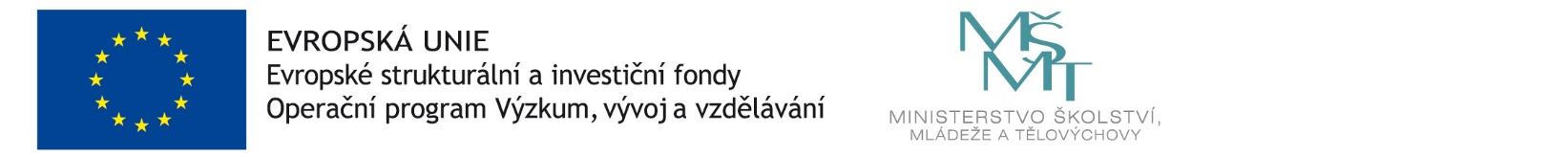 